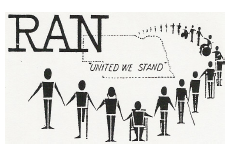 Lillian Gross Educational ScholarshipRehabilitation Association of 2016Goal: To provide a scholarship for a student studying the field of education for individuals who are deaf or hard of hearing, interpreting for the deaf or a related area.Award: In the spring of 2016, an award of $500 will be given, to be used in the fall of 2016. Applicants must be a  resident.  Preference will be given to individuals who have a disability. Selection Committee: A representative in the field of education, the president and three members of the Rehabilitation Association of Nebraska, a consumer, and independent representative.Application Criteria and Procedures:Be a graduate or undergraduate student in the field of education for individuals who are deaf or hard of hearing, interpreting for the deaf or a related area. You may be a high school senior planning to major in this area.Complete a Scholarship Application.Provide at least one letter of recommendation.Complete the Statement of Disability, if applicable.Submit a grade transcript. (To be used only in the event of a difficult decision.)Submit the scholarship application to: Scholarship committee, Rehabilitation Association of Nebraska, C/O Vocational Rehabilitation Services, 301 Centennial Mall South, 6th Floor, -4987.APPLICATION DEADLINE: March 31, 2016Page 1 of 2 or 3 (if applicable)LILLIAN GROSS EDUCATIONALSCHOLARSHIP APPLICATIONNAME:_______________________________________________________________________               Last                                               First                                    MiddleADDRESS:___________________________________________________________________                      Street                                                        Apt. #             _______________________________________________________________________                      City                                        County                               State                          Zip TELEPHONE:___(________)_________________  E-Mail Address____________________Are you a Nebraska resident?        ___YES           ___NOWhere do you plan to attend school?______________________________________________Please answer the following questions on a separate sheet of paper and attach to this application:How did you develop an interest in the field of education or interpreting for individuals who are deaf or hard of hearing.?*(Please state your career goal and what has influenced your decision.)What are some influences which have made you a successful person?List one or more of your accomplishments.  You may include special projects, school, volunteer, etc.Why should the selection committee award you the Lillian Gross Educational Scholarship?Scholarships must be postmarked by March 31, 2016Page 2 of 3STATEMENT OF DISABILITYI, ______________________________________________have a disability.                           (Name)Please describe your disability, how it has impacted your life:_________________________________________________________________________________________________________
______________________________________________________________________________________________________________________________________________________________________________________________________________________________________________________________________________________________________________________________________________________________________________________________________________________________________________________________________________     					Signed:____________________________					Date:______________________________Page 3 of 3 (if applicable)			